Rugsėjo 27 d. (pirmadienį) savivaldybės 8 a. salėje rengiamas VVG valdybos posėdis.Pradžia – 17 val.DarbotvarkėDėl VPS VIII kvietimo pratęsimo ir Kvietimo skelbimo naujos redakcijosDėl valdybos darbo grupių pasirinkimoDėl finansininko tvirtinimoDėl atstovavimo organizacijose Dėl Administravimo  procedūrų aprašo (redakcija nuo 2021-09-24) keitimo ir formų patvirtinimo. Dėl kitų klausimųVVG valdybos pirmininkas 
Vidas Joneliūkštis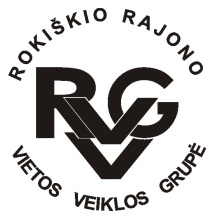 Rokiškio rajono vietos veiklos grupė, kodas - 300666756, adresas: Respublikos g. 94, 
LT-42136 Rokiškis, tel.: (8-458) 52752, +370 606 71327, el.paštas rokiskiovvg@gmail.com, 
www.rokiskiovvg.lt, a.s. LT667300010100795351, AB bankas „Swedbank“, banko kodas 73000
______________________________________________________________________________________Pranešimas dėl  Rokiškio rajono VVG valdybos2021-09-23